     NEW DIVER EVALUATION FORM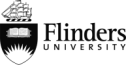 Evaluation undertaken for:  Scuba    Snorkelling in  open water or  pool Diver Name: Evaluation undertaken by Dive Coordinator: Comments on divers in-water comfort and any other skills evaluated:Maritime Safety Officer sighted: 2.1	Swim and Surface EvaluationPerform a 400 metre swim in under 12 minutes (no fins); Y  NTread water for 10 minutes (no fins); Y  NSwim 200 metres on surface in full SCUBA gear using snorkel in under 15 mins; Y  NPerform an inert diver tow. That is, in less than 5 minutes tow or push another diver a distance of 50 metres, with both divers in full SCUBA or Snorkel equipment. Y  N2.2	SCUBA skill EvaluationFully assemble equipment, perform necessary checks and enter water; Y  NDemonstrate controlled descent with ear equalisation; Y  NDemonstrate mask clearing then mask removal; Y  NDemonstrate buoyancy control with fin pivot; Y  NDemonstrate regulator recovery and clearing; Y  NDemonstrate use of alternative air source, while stationary; Y  NDemonstrate removal and replacement of SCUBA equipment; Y  NDemonstrate active buddy checks with air checks; Y  NDemonstrate controlled ascent rate of 9 metres per minute; Y  NDemonstrate weight belt removal and replacement at surface; Y  NDiscuss University dive protocol, communication signals and emergency procedures. Y  N2.3	Snorkel diving skill EvaluationDemonstrate snorkel and mask clearing; Y  NDemonstrate ear equalisation on descent;	 Y  NDemonstrate weight belt removal and replacement (if applicable); Y  NDuck dive to 2 metres and retrieve an item from that depth; Y  NDiscuss University snorkelling protocol, communications signals and emergency procedures.  Y  NName:Signed:Date:Name:Signed:Date: